BruneiBruneiBruneiBruneiMarch 2026March 2026March 2026March 2026SundayMondayTuesdayWednesdayThursdayFridaySaturday1234567Nuzul Al-Quran89101112131415161718192021End of Ramadan (Eid al-Fitr)22232425262728293031Armed Forces DayNOTES: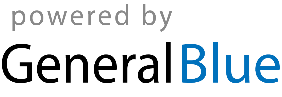 